Welcome to St Peter’sWe are delighted to welcome you to St Peter’s this morning.  All are welcome at St Peter’s.  If you have any questions, please ask a warden or chat to Rev’d Becky, Rev’d Emily or another minister after the service.NoticesChristmas Fayre 2021The Christmas Fayre is fast approaching – it will take place on Saturday 27th November 10am-1pm.  Donations are wanted for the stalls as follows:  books (good quality paperbacks only), raffle, tombola, small (good quality) toys for the lucky dip.  Offers of cakes& preserves to Sheena, offers of help to Mo or Rosemary.Please see the posters for more information.  Please leave donations at the back of church as soon as possible - thank you.Mother’s UnionThe next meeting will take place at 2.30pm on 9th November in the church hall.As part of the 16 days of activism to end gender-based violence and abuse, we will be considering and praying about this important issue.  All are welcome – no need to be a member!Cedar GroupCedar Group will be meeting on Tuesday at 2-4pm on 16th November in the Main Hall for tea/coffee, company and chat.  Anyone is welcome.  Please speak to Phil, Mo or Rosemary for more information.Becky to be made a Honorary CanonOn Sunday 14th November, Becky will be installed at the cathedral as an honorary canon. The service takes place during Evensong at 3.30pm. Unfortunately, there are only a handful of seats allocated. However, there may be seats at the back of the cathedral for anyone wishing to join In. These seats cannot be guaranteed. In order to celebrate with Becky, there will be a short service of Evening Prayer this coming Sunday at 5.30pm. This will be followed by a glass of Prosecco In the hall. Please do come along If you are able.Psalm 625 Yes, my soul, find rest in God;
    my hope comes from him.
6 Truly he is my rock and my salvation;
    he is my fortress, I will not be shaken.
7 My salvation and my honor depend on God[c];
    he is my mighty rock, my refuge.
8 Trust in him at all times, you people;
    pour out your hearts to him,
    for God is our refuge.9 Surely the lowborn are but a breath,
    the highborn are but a lie.
If weighed on a balance, they are nothing;
    together they are only a breath.
10 Do not trust in extortion
    or put vain hope in stolen goods;
though your riches increase,
    do not set your heart on them.11 One thing God has spoken,
    two things I have heard:
“Power belongs to you, God,
12     and with you, Lord, is unfailing love”;ContactsSt. Peter’s parish office: e:  officestpetersmaney@yahoo.co.uk t:  0121 355 6952Rev Becky Stephens: e: vicarofmaney@gmail.comt: 0121 354 3727Rev Emily Robottom-Scott:e: rev.emily@robms.co.ukm: 07561 407431Please note, Becky & Emily’s rest day is a Friday.St Peter’s News Sheet7th November 2021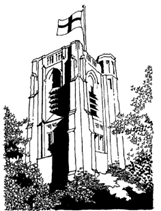 3rd Sunday before AdventCOLLECTAlmighty Father,whose will is to restore all thingsin your beloved Son, the King of all:govern the hearts and minds of those in authority,and bring the families of the nations,divided and torn apart by the ravages of sin,to be subject to his just and gentle rule;who is alive and reigns with you,in the unity of the Holy Spirit,one God, now and for ever.10.30am Onsite and online serviceRev’d Becky Stephens will preside Sheila Richmond will preachMichelle Holland will readEric Swindells will lead our prayersReading: Jonah 3: 1-5, 10Gospel: Mark 1: 14-20THEMES FOR PRAYERThe Anglican Church of Aotearoa, New Zealand & PolynesiaThe Mothers’ UnionGeneral Synod Meeting this weekUndertakers and those whose who work with the bereavedBishops RoadTHIS WEEK AT ST PETER’SThis evening 6.30pm All Souls serviceThursday 11th November 10.30am On site BCP Holy Communion with silence for RemembranceSunday 14th November10.45 Remembrance Sunday Service